РЕГИОНАЛЬНЫЙ ЧЕМПИОНАТ «АБИЛИМПИКС»КОНКУРСНОЕ ЗАДАНИЕпо компетенцииАДМИНИСТРИРОВАНИЕ БАЗ ДАННЫХ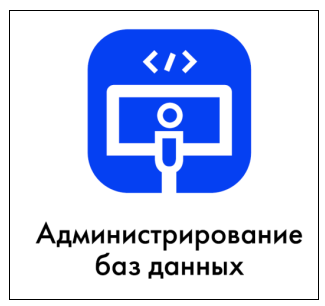 2024 годОписание компетенции1.1 Актуальность компетенцииВ современном мире самым ценным ресурсом является информация, а актуальность её обработки не вызывает сомнений. Поскольку в настоящее время основная информация формируется и обрабатывается в виде баз данных, компетенция «Администрирование баз данных» является востребованной в промышленных, торговых, медицинских, культурных, образовательных организациях.Работоспособность такой информационной системы, как база данных, определяется наличием соответствующего инструментария для обработки данных, и невозможна без профессионального сопровождения и поддержки. В большинстве случаев, функции, связанные с обработкой информации, возлагаются на администратора базы данных.Создавая базу данных, администратор, стремится упорядочить информацию по различным признакам для того, чтобы потом извлекать из нее необходимые пользователю данные в любом сочетании.Администрирование базой данных нацелено на обеспечение надежного и эффективного функционирования базы данных с пониманием её структуры, адекватности содержания базы данных информационным потребностям её пользователей, а также отображения актуального состояния, обозначенной в теме её предметной области.1.2 Профессии, по которым участники смогут трудоустроиться после освоения данной компетенции:Профессии, связанные с информационными технологиями и информационной безопасностью.Администраторы баз данных востребованы в следующих областях:в компаниях, специализирующихся на организационно-техническом и информационном обеспечении деятельности различных государственных и негосударственных структур; в коммерческих банках; в транспортных компаниях; в компаниях, реализующих медицинские услуги; в крупных торговых оптовых и розничных компаниях; в организациях, специализирующихся на сделках с недвижимостью; в полиграфическом производстве; в фармацевтической промышленности в области разработки и производства современных лекарственных средств; в компаниях-операторах медиа-рекламного рынка; в компаниях, специализирующихся на разработке инновационных технологий; в образовательных организациях.1.3 Ссылка на образовательный и/или профессиональный стандарт (конкретные стандарты)1.4 Требования к квалификацииКонкурсное задание2.1 Краткое описание заданияШкольники, студенты, специалисты: в ходе выполнения конкурсного задания необходимо создать базу данных, заполнить ее идентичной информацией, обеспечить возможность выборки данных из базы (создание запросов и отчетов) и организовать пользовательский интерфейс для работы с базой данных.Конкурсное задание для всех категорий участников связано с одной предметной областью.Степень сложности задания для школьников, студентов и специалистов отличается объемом обрабатываемой информации, математическими подходами к обработке информации, необходимым набором встроенных функций и количеством запросов и отчетов.2.2 Структура и подробное описание конкурсного заданияУчастник может самостоятельно распределить время на выполнение каждого модуля или указать время, отводимое на выполнение каждого модуля.2.3 Последовательность выполнения заданияПостановка задачиЦель задания состоит в создании базы данных, отражающей ситуацию, связанную с организацией деятельности кинотеатра.Для создания и заполнения базы данных необходимы операционная система Windows и программное обеспечение для создания реляцмонной базы данных и MS Excel.Участникам чемпионата нужно создать базу данных в папке, определенной организаторами, сконструировать и заполнить таблицы, настроить связи между таблицами, разработать необходимые формы (в том числе главную кнопочную форму), а также сформировать запросы и отчеты.При создании базы участники чемпионата должны продемонстрировать свои знания и навыки обработки информационных массивов.ШкольникиШкольникам для выполнения конкурсного задания предлагается на основе исходных данных, представленных в формате Excel, и схемы базы данных, предварительно продумать свои действия, проанализировав таблицу Excel. Допускается редактирование структуры файла Excel в целях удобного переноса данных в базу.Файл формата Excel должен быть предоставлен участнику конкурса его организаторами до начала выполнения задания. Как использовать информацию из Excel-файла для заполнения базы данных, каждый участник решает самостоятельно. Информация, размещенная в Excel-файле представлена ниже:В кинотеатре «Бум-Бом», который работает все дни недели, кроме понедельника, присутствуют три тематических зала с разным количеством мест. Тематика и количество мест в рамках задания меняться не может. Дневными считаются сеансы в 14-00 и 16-00, 18-00 и 20-00 – это вечерние сеансы. Стоимость билетов на дневной сеанс 250 р., а на вечерний -300 р.Модуль 1 – Создание структуры базы данныхСоздать базу данных «№ по жеребьевке» в папке Абилимпикс_школьники, которая находится на Рабочем столе. Пример: 3.accdb.Создать и сохранить таблицу Залы со следующей структурой (короткий текст -35 символов):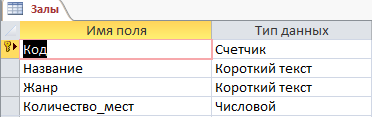 Создать и сохранить таблицу Фильмы:Создать и сохранить таблицу Сеансы:Кинотеатр не работает по понедельникам, поэтому при попытке ввода даты сеанса, которая приходится на понедельник должно выдаваться сообщение «А, Бум-Бом, в этот день закрыт!».Организовать схему данных в соответствии с Рис. 1: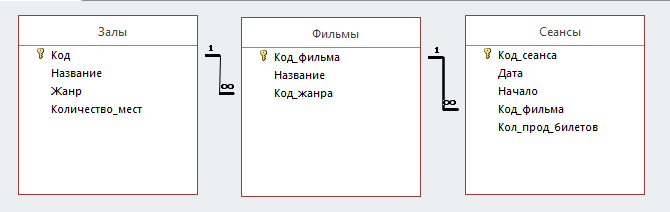 Рис. 1 Схема данных базыМодуль 2 – Заполнение базы данныхЗаполнить таблицу Залы: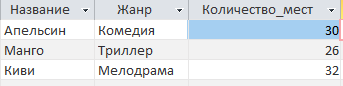 Рис. 2 Фрагмент таблицы ЗалыЗаполнить таблицу Фильмы: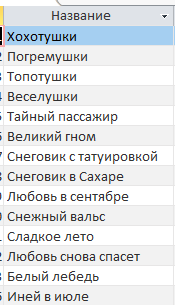 Рис. 3 Список фильмовЗаполнить таблицу Сеансы.Создать форму Фильмы жанра с выпадающим списком (обратить внимание на вид формы, который должен соответствовать образцу!).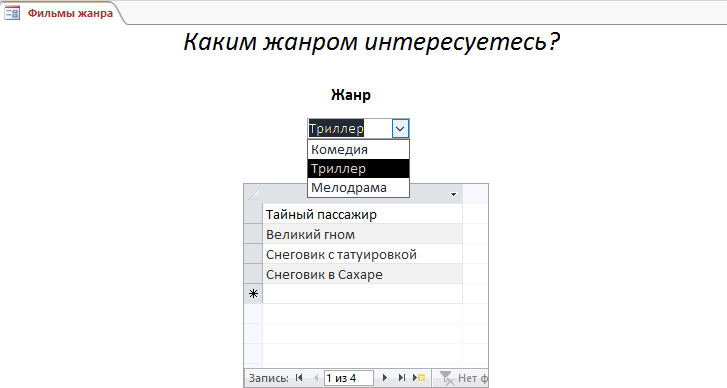 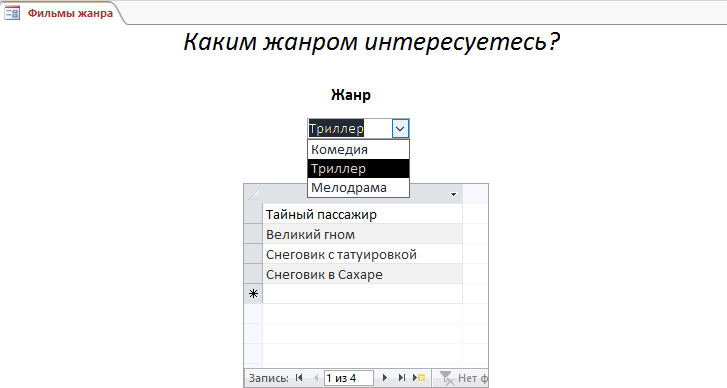 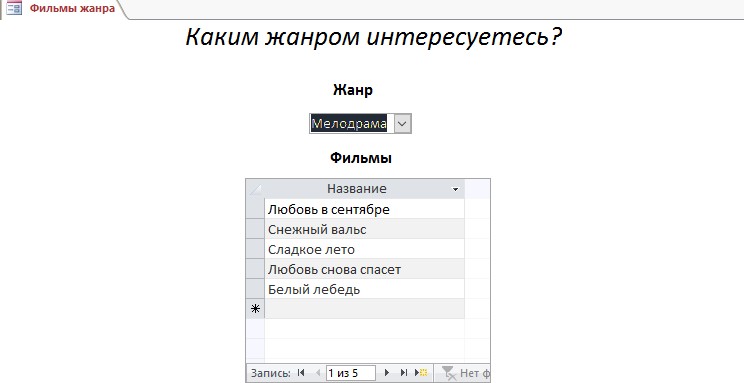 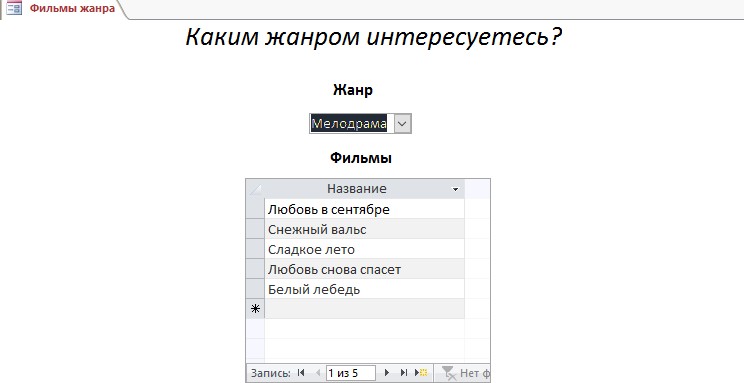 Рис. 4 Вид формы Фильмы жанраМодуль 3 – Создание запросов и отчетовСоздать на основе предоставленных данных запрос, который отразит самый популярный фильм.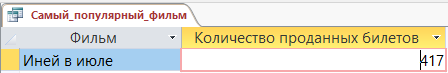 Рис. 5 Результат выполнения запросаСоздать запрос, вычисляющий количество непроданных билетов: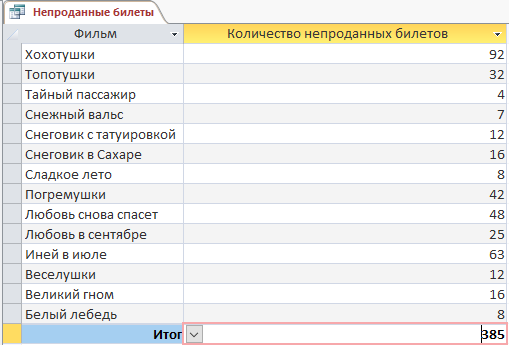 Рис. 6 Результат выполнения запросаСоздать отчет с круговой диаграммой, который отражает соотношение непроданных билетов с учетом всех сеансов: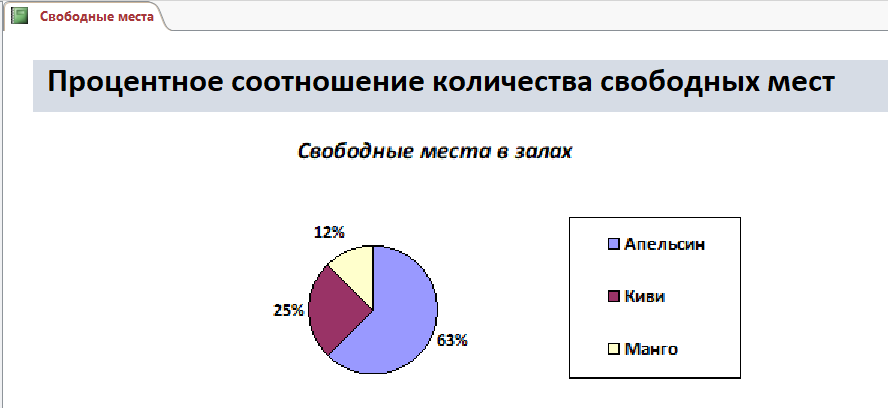 Рис. 7 Оформление отчетаСоздать итоговый отчет следующего вида: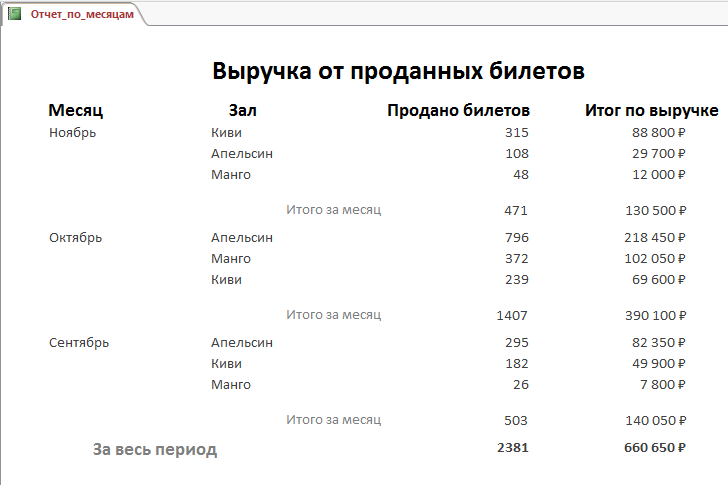 Рис. 8 Оформление отчетаМодуль 4 – Организация пользовательского интерфейсаСоздать Главную кнопочную форму, которая будет запускаться при открытии файла базы данных: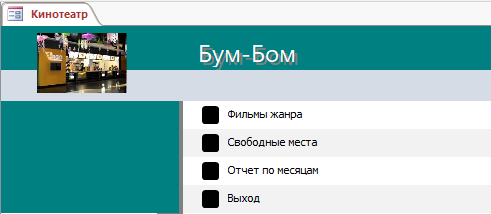 Рис. 9 Вид Главной кнопочной формыКнопки Главной кнопочной формы должны открывать соответствующие объекты базы.СтудентыCтудентам для выполнения конкурсного задания предлагается на основе исходных данных, представленных в формате Excel, и схемы базы данных, предварительно продумать свои действия, проанализировав таблицу Excel. При необходимости, допускается редактирование структуры файла Excel для удобства переноса в базу данных.Файл формата Excel должен быть предоставлен участнику конкурса его организаторами до начала выполнения задания. Как использовать информацию из Excel-файла для заполнения базы данных, каждый участник решает самостоятельно.Информация, размещенная в Excel-файле:В кинотеатре «Бум-Бом», который работает все дни недели, кроме понедельника, присутствуют три тематических зала с разным количеством мест. Тематика и количество мест в рамках задания меняться не может. Дневными считаются сеансы в 14-00 и 16-00, а в 18-00 и 20-00 – это вечерние сеансы. Стоимость билетов:Три зала обслуживают четыре менеджера, каждый из которых может работать на любом сеансе, если этот сеанс не приходится на его выходной день.Модуль 1 – Создание структуры базы данныхСоздать базу данных под именем согласно жеребьевке, в папке Абилимпикс_студенты, которая находится на Рабочем столе. Пример: 3.accdb.Создать и сохранить таблицу Залы со следующей структурой (короткий текст -35 символов):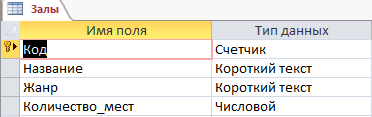 Создать и сохранить таблицу Менеджеры:Поле «Выходной» содержит подстановку из значений: вторник, среда, четверг, пятница.Создать и сохранить таблицу Фильмы:Создать и сохранить таблицу Сеансы:Кинотеатр не работает по понедельникам, поэтому при попытке ввода даты сеанса, которая приходится на понедельник должно выдаваться сообщение «Бум-Бом закрыт!».Организовать схему данных в соответствии с Рис. 1: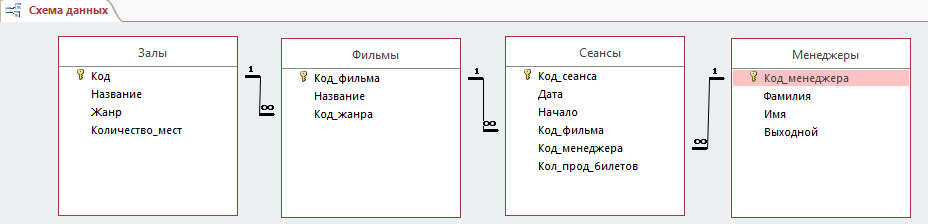 Рис. 1 Схема данных базы Модуль 2 – Заполнение базы данныхЗаполнить таблицу Залы: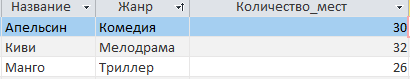 Рис. 2 Фрагмент таблицы ЗалыЗаполнить таблицу Фильмы: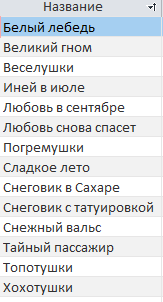 Рис. 3 Список фильмов из таблицы ФильмыЗаполнить таблицу Менеджеры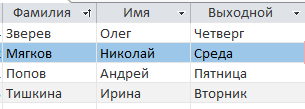 Рис. 4 Фрагмент таблицы МенеджерыЗаполнить таблицу Сеансы.Создать форму Фильмы жанра с выпадающим списком (обратить внимание на вид формы, который должен соответствовать образцу!).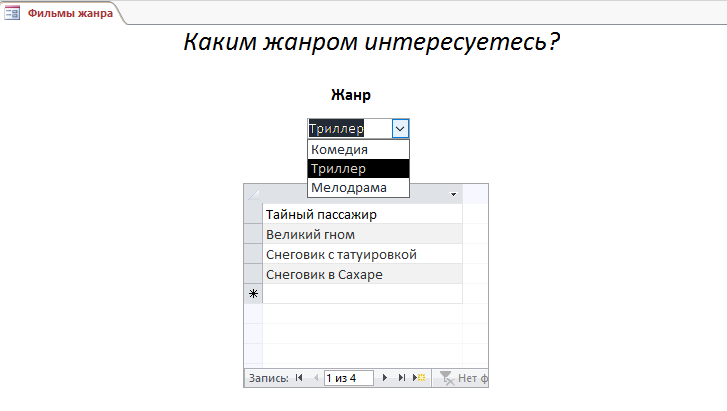 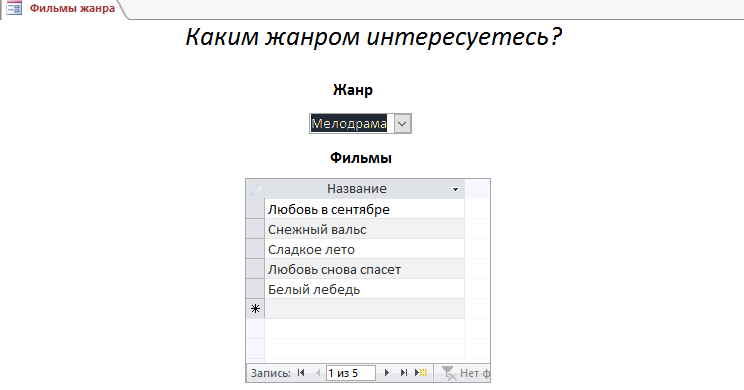 Рис. 5 Вид формы Фильмы жанраМодуль 3 – Создание запросов и отчетовСоздать запрос следующего вида: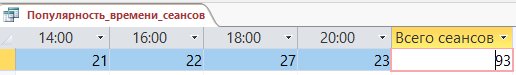 Рис. 6 Вид запроса Популярность_времени_сеансовСоздать запрос следующего вида:Рис. 7 Вид запроса Самый_популярный_фильмСоздать параметрический запрос, отражающий выручку при полном заполнении зала: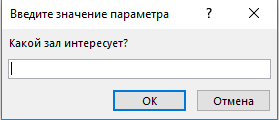 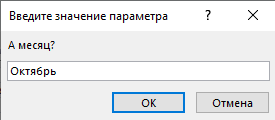 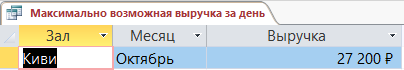 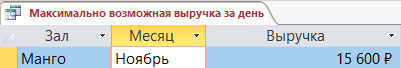 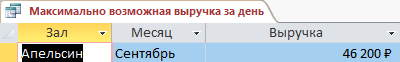 Рис. 8 Оформление параметрического запросаПодготовить параметрический отчет следующего вида: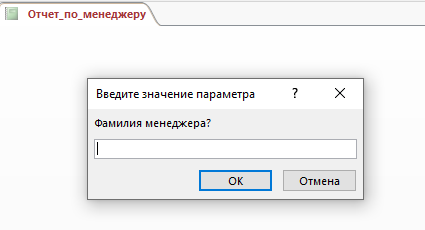 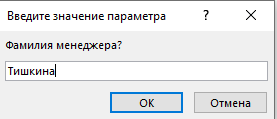 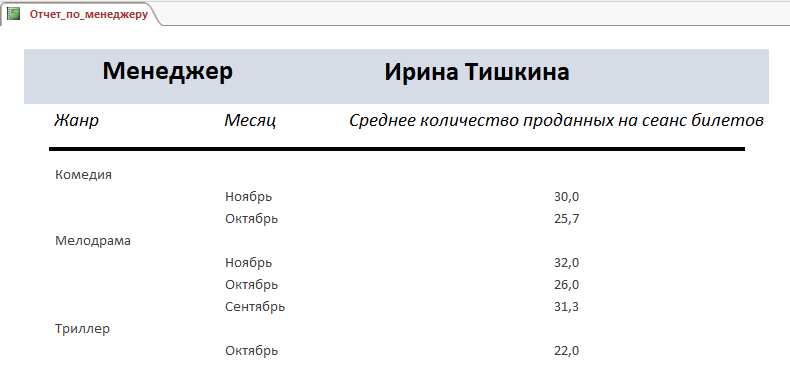 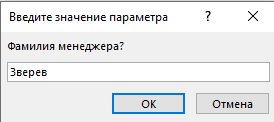 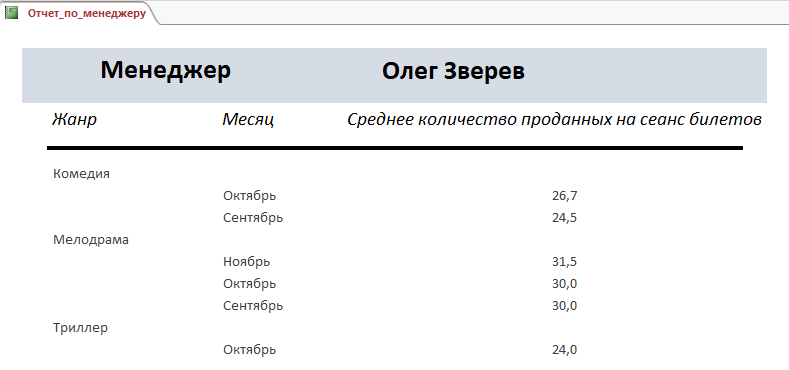 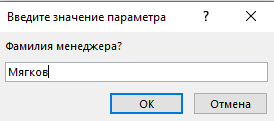 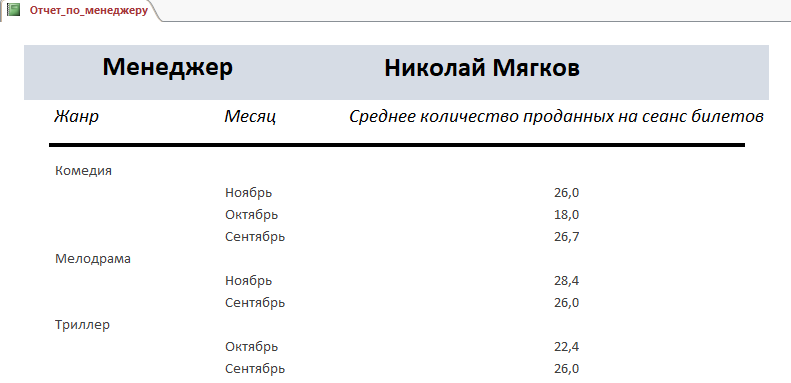 Рис. 9 Образец оформления параметрического отчетаСоздать отчет следующего вида: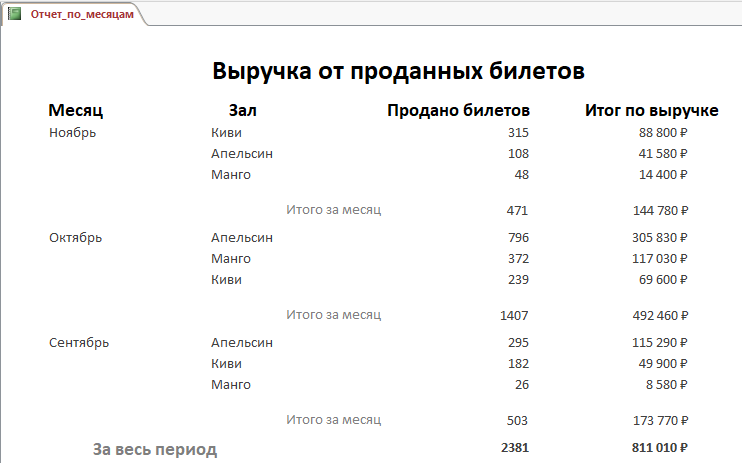 Рис. 10 Образец оформления отчета с итогамиМодуль 4 – Организация пользовательского интерфейсаРазработать форму Выбор сеанса для определения стоимости билета на конкретный сеанс и определения количество свободных мест.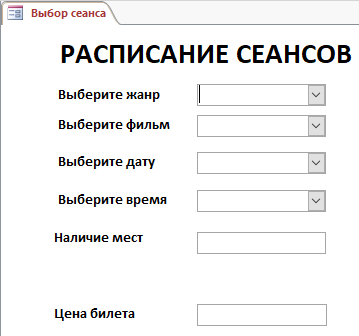 Рис. 11 Вид формы при загрузке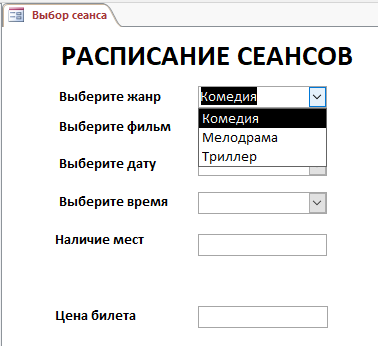 Рис. 12 Выбор жанра из выпадающего списка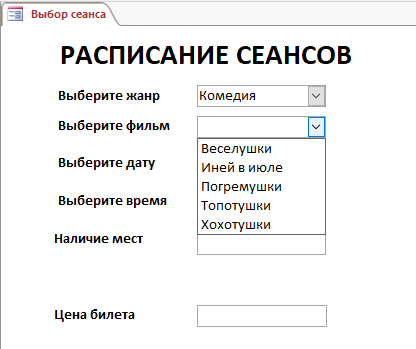 Рис. 13 Выбор фильма из выпадающего списка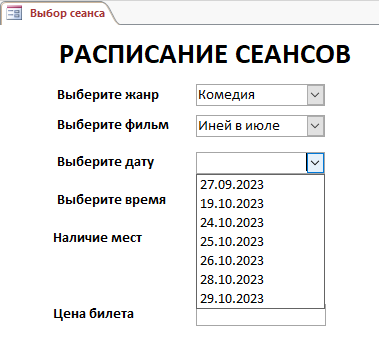 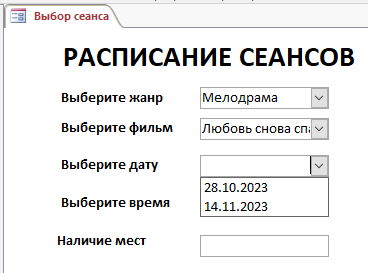 Рис. 14 Выбор возможной даты сеанса из выпадающего списка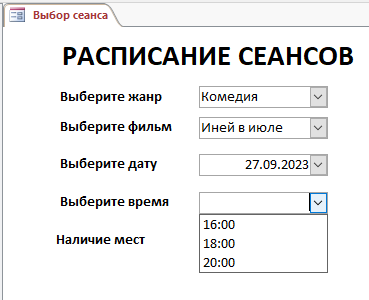 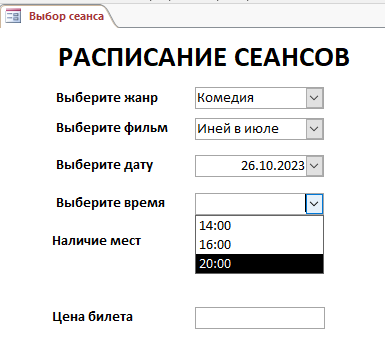 Рис. 15 Выбор времени сеанса из выпадающего списка после выбора даты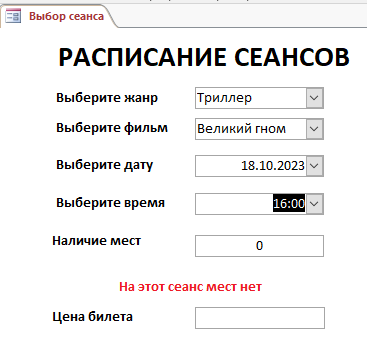 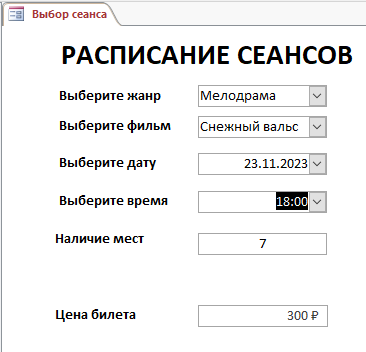 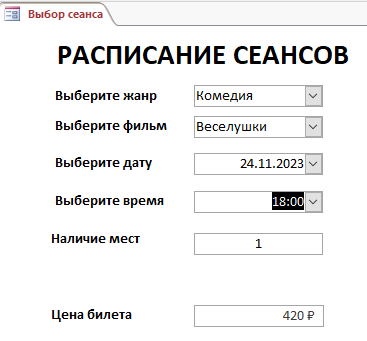 Рис. 16 Примеры вывода цены и количества свободных местСоздать Главную кнопочную форму, которая будет запускаться при открытии файла базы данных.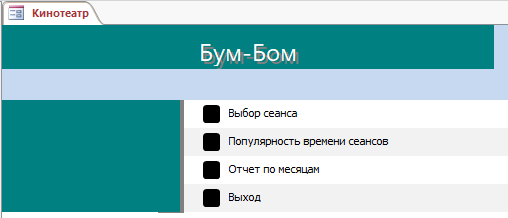 Рис. 17 Вид главной кнопочной формыСпециалистыCпециалистам для выполнения конкурсного задания предлагается на основе исходных данных, представленных в формате Excel, и схемы базы данных, предварительно продумать свои действия, проанализировав таблицу Excel. При необходимости, допускается редактирование структуры файла Excel для удобства переноса в базу данных.Файл формата Excel должен быть предоставлен участнику конкурса его организаторами до начала выполнения задания. Как использовать информацию из Excel-файла для заполнения базы данных, каждый участник решает самостоятельно.Информация, размещенная в Excel:В кинотеатре «Бум-Бом», который работает все дни недели, кроме понедельника, присутствуют три тематических зала с разным количеством мест. Тематика и количество мест в рамках задания меняться не может. Дневными считаются сеансы в 14-00 и 16-00, а в 18-00 и 20-00 – это вечерние сеансы. Стоимость билетов:Три зала обслуживают четыре менеджера, каждый из которых может работать на любом сеансе, если этот сеанс не приходится на его выходной день.Модуль 1 – Создание структуры базы данныхСоздать базу данных под именем «№ по жеребьевке» в папке Абилимпикс_специалисты, которая находится на Рабочем столе. Пример: 3.accdb.Создать и сохранить таблицу Залы со следующей структурой (короткий текст -35 символов):Создать и сохранить таблицу Менеджеры:Поле «Выходной» содержит подстановку из значений: вторник, среда, четверг, пятница.Создать и сохранить таблицу Фильмы:Создать и сохранить таблицу Сеансы:Кинотеатр не работает по понедельникам, поэтому при попытке ввода даты сеанса, которая приходится на понедельник должно выдаваться сообщение «Бум-Бом закрыт!».Организовать схему данных в соответствии с Рис. 1:Рис. 1 Схема данных базы Модуль 2 – Заполнение базы данныхЗаполнить таблицу Залы:Рис. 2 Фрагмент таблицы ЗалыЗаполнить таблицу Фильмы:Рис. 3 Список фильмов из таблицы ФильмыЗаполнить таблицу МенеджерыРис. 4 Фрагмент таблицы МенеджерыЗаполнить таблицу Сеансы.Создать форму Фильмы жанра с выпадающим списком (обратить внимание на вид формы, который должен соответствовать образцу!).Рис. 5 Вид формы Фильмы жанраМодуль 3 – Создание запросов и отчетовСоздать запрос следующего вида:Рис. 6 Вид запроса Популярность_времени_сеансовСоздать запрос следующего вида:Рис. 7 Вид запроса Самый_популярный_фильмСоздать параметрический запрос, отражающий выручку при полном заполнении зала: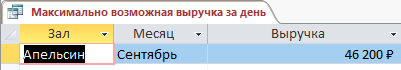 Рис. 8 Оформление параметрического запросаУчитывая, что еще не все билеты проданы, создать отчет с круговой диаграммой следующего вида: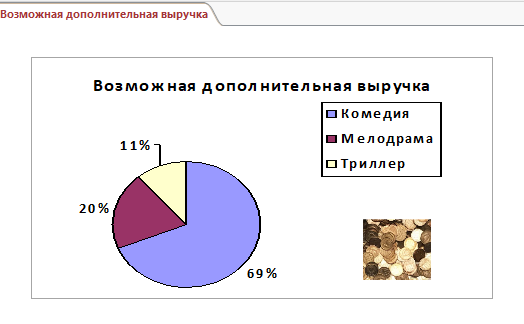 Рис. 9 Образец оформления отчетаСоздать отчет следующего вида:Рис. 10 Образец оформления отчета с итогамиСоздать отчет с параметром следующего вида: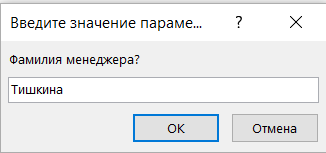 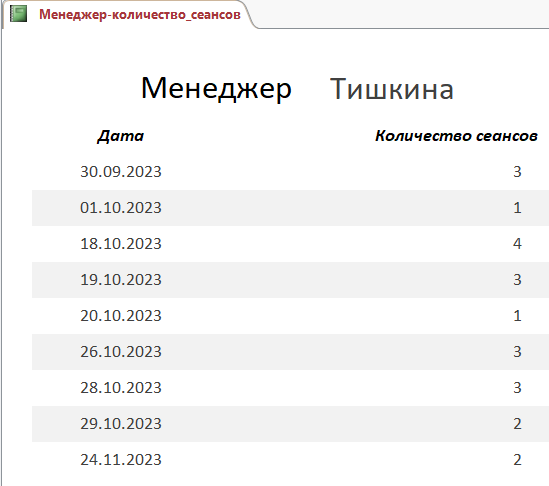 Рис. 11 Образец оформления отчета с параметромМодуль 4 – Организация пользовательского интерфейсаРазработать форму Выбор сеанса для определения стоимости билета на конкретный сеанс и определения количество свободных мест.Рис. 12 Вид формы при загрузкеРис. 13 Выбор жанра из выпадающего спискаРис. 14 Выбор фильма из выпадающего спискаРис. 15 Выбор возможной даты сеанса из выпадающего спискаРис. 16 Выбор времени сеанса из выпадающего списка после выбора даты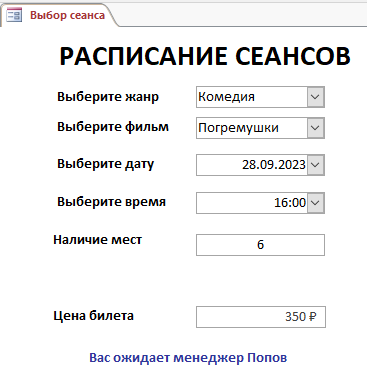 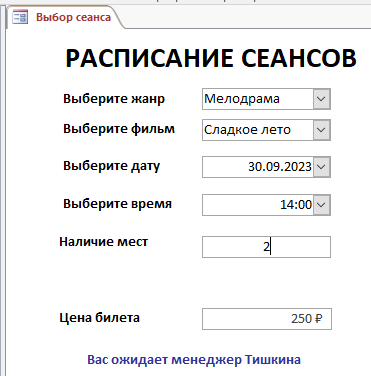 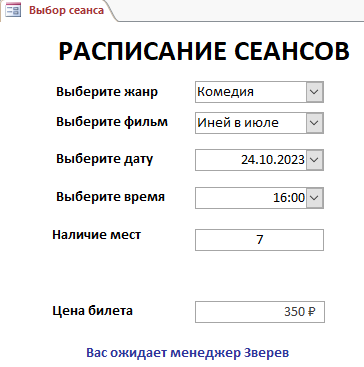 Рис. 17 Примеры вывода цены и количества свободных местСоздать Главную кнопочную форму, которая будет запускаться при открытии файла базы данных.Рис. 18 Вид главной кнопочной формыОсобые указания: во время соревнований запрещено использовать мобильный
телефон, флеш-накопитель, любые usb-устройства.2.4 30% изменение (дополнение) конкурсного заданияКонкурсное задание перед региональным чемпионатом должно быть дополнено Главным региаональным экспертом компетенции таким образом, чтобы участник мог получить максимально возможные 100 баллов.2.5 Критерии оценивания выполнения задания Школьники СтудентыСпециалистыПеречень используемого оборудования, инструментов и расходных материалов. Оборудование для всех категорийМинимальные требования к оснащению рабочих мест с учетом всех основных нозологий.Схема застройки соревновательной площадки.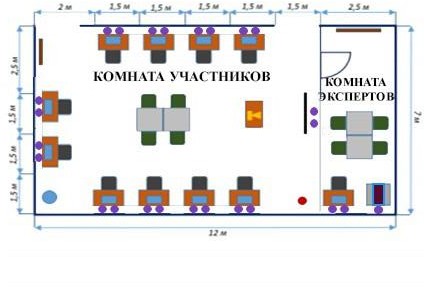 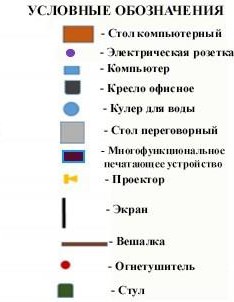 Освещение рабочих мест участников должно соответствовать СанПиН 2.2.2/2.4.1340-03Требования охраны труда и техники безопасности6.1 Настоящая инструкция определяет требования охраны труда для конкурсантов и экспертов (далее участники) Регионального чемпионата по профессиональному мастерству среди людей с инвалидностью и ограниченными возможностями здоровья «Абилимпикс» – 2024.6.2 К работе в качестве участников допускаются лица, не имеющие медицинских противопоказаний.6.3 Участники допускаются к самостоятельной работе только после прохождения вводного инструктажа по охране труда.6.4 Во время работы на участника могут действовать следующие опасные и вредные производственные факторы: повышенный уровень статического электричества; повышенный уровень пульсации светового потока; повышенное значение напряжения в электрической цепи, замыкание которой может пройти через тело человека; напряжение зрения, внимания; - интеллектуальные, эмоциональные нагрузки; монотонность труда, длительные статические нагрузки; большой объем информации, обрабатываемой в единицу времени.6.5 Участник обязан:соблюдать правила личной гигиены;выполнять требования настоящей инструкции по охране труда и других инструкций, знание которых обязательно в соответствии с должностными обязанностями;соблюдать противопожарный режим учреждения.6.6 О любом происшествии и (или) несчастном случае на рабочем месте необходимо сообщить эксперту, находящемуся на площадке проведения соревнований.6.7 Перед началом работы необходимо подготовить рабочую зону для безопасной работы: проверить оснащенность рабочего места, убрать лишние предметы; проверить, путем внешнего осмотра, достаточность освещенности.6.8 При обнаружении каких-либо недостатков и неисправностей сообщить об этом техническому эксперту и не приступать к работе до их устранения6.9 Участник должен выполнять только ту работу, по которой прошел обучение и инструктаж по охране труда.6.10 Во время работы необходимо содержать в чистоте и порядке рабочую зону, не захламлять ее.6.11 На рабочем месте запрещается:качаться на кресле (стуле);вставать ногами на офисные кресла и любую другую подвижную мебель;использовать не по назначению канцелярские принадлежности, оргтехнику и другие приборы;прикасаться мокрыми руками к оргтехнике и другим электроприборам;натягивать и перегибать питающие кабели электроприборов и техники;разбирать оргтехнику и другие приборы, заниматься их ремонтом;закрывать вентиляционные отверстия оргтехники бумагой и другими предметами.6.12 При перерыве в подаче электроэнергии необходимо отключать от электросети все электрооборудование.6.13 При работе с персональным компьютером руководствоваться требованиями «Инструкции по охране труда для пользователей персональных компьютеров и видео-дисплейных терминалов. И 014-2014».6.14 Во всех случаях обнаружения обрыва проводов питания, неисправности заземления и других повреждений электрооборудования, появления несвойственных звуков (шума), запаха гари немедленно отключить питание и сообщить об аварийной ситуации эксперту.6.15 При травмировании, отравлении или внезапном заболевании прекратить работу, немедленно известить эксперта, организовать первую доврачебную помощь или вызвать скорую медицинскую помощь.6.16 При возгорании оборудования отключить питание и принять меры к тушению очага пожара имеющимися средствами пожаротушения, сообщить о происшествии эксперту, при необходимости, вызвать пожарную команду по телефону – 112.6.17 Привести в порядок рабочее место.6.18 Выключить оргтехнику и другое электрооборудование.6.19 Обо всех неисправностях и недостатках во время работы – сообщить эксперту.Требования к участникам:Участникам не разрешается приносить с собой какие-либо носители информации, а также иметь доступ к сети Интернет во время выполнения работы.Не разрешается пользование любыми видами связи.Эксперты определяют расположение рабочих мест и участников до начала работы.Участники должны следовать указаниям эксперта в случае обнаружения дефектов оборудования.Участники должны уведомить экспертов о завершении своей работы.Участнику разрешается, при необходимости покинуть рабочую зону, но время выполнения работы не останавливается.ШкольникиСтудентыСпециалистыФГОС среднего (полного) общего образованияФГОС СПО по специальностям: 09.02.05 Прикладная информатика по отраслям, 09.02.07 Информационные системы и программированиеФГОС СПО по специальности 09.02.07 Информационные системы и программированиеФГОС СПО по специальности 09.02.07 Информационные системы и программированиеФГОС ВО по направлениям подготовки: 09.03.01 Информатика и вычислительная техника (бакалавр), 09.03.03 Прикладная информатика (бакалавр).ФГОС ВО по направлениям подготовки: 09.03.01 Информатика и вычисли-тельная техника (бакалавр), 09.03.03 Прикладная информатика (бакалавр).Профессиональные стандарты: 06.011 Администратор баз данных, 06.015 Специалист по информационным системам.Профессиональные стандарты: 06.011 Администратор баз данных, 06.015 Специалист по информационным системам.ШкольникиСтудентыСпециалистызнать:основы теории баз данных;особенности реляционной базы данных;типы полей MS Access и их основные свойства;назначение встроенных функций;•основные способы оптимизации базы данных.уметь:создавать и заполнять таблицы базы данных;конструировать простые и подчиненные формы, в том числе формы с выпадающим списком;организовывать связи между таблицами, обеспечивать непротиворечивость и целостность данных;•копировать и импортировать данные из Excel;•создавать запросы для программного извлечения сведений из базы данных;конструировать отчеты, в том числе с группировками и итогами для вывода данных на печать;работать с кнопочной формой.знать:основы теории баз данных;особенности реляционной базы данных;типы полей MS Access и их основные свойства;•основные принципы нормализации базы данных. уметь:создавать и заполнять таблицы базы данных;конструировать простые и подчиненные формы, в том числе формы с выпадающим списком;использовать встроенные функции различных категорий;создавать макросы;•организовывать связи между таблицами и обеспечивать непротиворечивость и целостность данных•копировать и/или импортировать данные из Excel•создавать сложные запросы для программного извлечения сведений из базы данныхконструировать отчеты, в том числе с группировками и итогами для вывода данных на печать;вставлять и редактировать диаграммы в отчеты;работать с многостраничной кнопочной формой.Обладать профессиональными компетенциями:обрабатывать статический и динамический информационный контент;реализовывать базу данных в конкретной системе управления базами данных;•разрабатывать объекты базы данных в соответствии с результатами анализа предметной области;•осуществлять администрирование баз данных.знать:основы теории баз данных;особенности реляционной базы данных;типы полей MS Access и их основные свойства;основные принципы нормализации базы данных. уметь:создавать и заполнять таблицы базы данных;конструировать простые и подчиненные формы, в том числе формы с выпадающим списком;•использовать встроенные функции различных категорий и создавать макросы;•организовывать связи между таблицами, обеспечивать непротиворечивость и целостность данных;•копировать и импортировать данные из Excel;•создавать сложные запросы для программного извлечения сведений из базы данныхконструировать отчеты, в том числе с группировками и итогами для вывода данных на печатьвставлять и редактировать диаграммы;работать с многостраничной кнопочной формой.Обладать трудовыми умениями:анализировать исходные данные; • разрабатывать структуру баз данных;верифицировать структуру баз данных; •обрабатывать статистические данные, применять методы статистических расчетов;работать с системами хранения и обработки информации;применять методы оптимизации производительности баз данных и контролировать полученные результаты;взаимодействовать с пользователями баз данных;прогнозировать состояние и осуществлять планирование по развитию баз данных в организации;осваивать новые информационные технологии в области баз данных;планировать работы.Наименование категории участникаНаименование модуляВремя проведения модуляПолученный результатШкольникМодуль 1Создание структуры базы данных15 минутСоздана база данных в соответствии с определенной структурой таблиц и схемой данныхШкольникМодуль 2Заполнение базы данных35 минутБаза данных заполнена информацией с использованием данных Ехсеl-файла.ШкольникМодуль 3Создание запросов и отчетов55 минутСозданы запросы на выборку и отчетыШкольникМодуль 4Организация пользовательского интерфейса45 минутСоздана кнопочная формаОбщее время выполнения конкурсного задания: 2 часа 30 минутОбщее время выполнения конкурсного задания: 2 часа 30 минутОбщее время выполнения конкурсного задания: 2 часа 30 минутОбщее время выполнения конкурсного задания: 2 часа 30 минутСтудент/ СпециалистМодуль 1Создание структуры базы данных25 минутСоздана база данных в соответствии с определенной структурой таблиц и схемой данных.Студент/ СпециалистМодуль 2Заполнение базы данных40 минутБаза данных заполнена информацией с использованием данных Ехсеl-файла.Студент/ СпециалистМодуль 3Создание запросов и отчетов60 минутСозданы запросы на выборку и отчеты.Студент/ СпециалистМодуль 4Организация пользовательского интерфейса55 минутСоздана пользовательская формаСоздана кнопочная формаОбщее время выполнения конкурсного задания: 3 часаОбщее время выполнения конкурсного задания: 3 часаОбщее время выполнения конкурсного задания: 3 часаОбщее время выполнения конкурсного задания: 3 часаДатаНачалоЖанрНазваниеКоличество проданныхбилетов29.09.202318:00МелодрамаБелый лебедь3030.09.202316:00МелодрамаБелый лебедь3201.10.202318:00МелодрамаБелый лебедь3017.10.202318:00МелодрамаБелый лебедь3229.10.202320:00МелодрамаБелый лебедь3014.11.202320:00МелодрамаБелый лебедь3017.10.202320:00ТриллерВеликий гном2418.10.202314:00ТриллерВеликий гном2218.10.202316:00ТриллерВеликий гном2618.10.202318:00ТриллерВеликий гном2018.10.202320:00ТриллерВеликий гном2420.10.202316:00ТриллерВеликий гном2424.11.202314:00КомедияВеселушки2424.11.202316:00КомедияВеселушки3024.11.202318:00КомедияВеселушки2924.11.202320:00КомедияВеселушки2527.09.202316:00КомедияИней в июле2827.09.202318:00КомедияИней в июле2827.09.202320:00КомедияИней в июле2519.10.202318:00КомедияИней в июле3019.10.202320:00КомедияИней в июле3024.10.202316:00КомедияИней в июле2325.10.202314:00КомедияИней в июле2326.10.202314:00КомедияИней в июле2426.10.202316:00КомедияИней в июле3026.10.202320:00КомедияИней в июле2828.10.202314:00КомедияИней в июле2428.10.202316:00КомедияИней в июле2928.10.202318:00КомедияИней в июле2828.10.202320:00КомедияИней в июле2729.10.202314:00КомедияИней в июле2629.10.202316:00КомедияИней в июле1427.09.202314:00МелодрамаЛюбовь в сентябре3226.10.202316:00МелодрамаЛюбовь в сентябре2326.10.202318:00МелодрамаЛюбовь в сентябре3029.10.202318:00МелодрамаЛюбовь в сентябре3016.11.202320:00МелодрамаЛюбовь в сентябре2122.11.202318:00МелодрамаЛюбовь в сентябре3122.11.202320:00МелодрамаЛюбовь в сентябре3228.10.202314:00МелодрамаЛюбовь снова спасет1928.10.202318:00МелодрамаЛюбовь снова спасет1628.10.202320:00МелодрамаЛюбовь снова спасет2914.11.202314:00МелодрамаЛюбовь снова спасет1814.11.202316:00МелодрамаЛюбовь снова спасет3214.11.202318:00МелодрамаЛюбовь снова спасет3026.09.202316:00КомедияПогремушки2326.09.202318:00КомедияПогремушки2928.09.202314:00КомедияПогремушки2028.09.202316:00КомедияПогремушки2428.09.202318:00КомедияПогремушки2428.09.202320:00КомедияПогремушки2429.09.202314:00КомедияПогремушки2817.10.202316:00КомедияПогремушки2817.10.202320:00КомедияПогремушки3018.10.202318:00КомедияПогремушки2830.09.202314:00МелодрамаСладкое лето3030.09.202318:00МелодрамаСладкое лето2630.09.202320:00МелодрамаСладкое лето3230.09.202320:00ТриллерСнеговик в Сахаре2626.10.202314:00ТриллерСнеговик в Сахаре2326.10.202316:00ТриллерСнеговик в Сахаре2426.10.202318:00ТриллерСнеговик в Сахаре2326.10.202320:00ТриллерСнеговик в Сахаре1817.10.202314:00ТриллерСнеговик с татуировкой2417.10.202318:00ТриллерСнеговик с татуировкой2219.10.202314:00ТриллерСнеговик с татуировкой2619.10.202316:00ТриллерСнеговик с татуировкой2219.10.202318:00ТриллерСнеговик с татуировкой2619.10.202320:00ТриллерСнеговик с татуировкой2423.11.202316:00МелодрамаСнежный вальс3223.11.202318:00МелодрамаСнежный вальс2524.11.202314:00МелодрамаСнежный вальс3224.11.202318:00МелодрамаСнежный вальс3215.11.202314:00ТриллерТайный пассажир2215.11.202316:00ТриллерТайный пассажир2630.09.202318:00КомедияТопотушки1230.09.202320:00КомедияТопотушки3025.10.202316:00КомедияТопотушки3025.10.202318:00КомедияТопотушки2325.10.202320:00КомедияТопотушки3026.10.202318:00КомедияТопотушки2301.10.202314:00КомедияХохотушки3001.10.202316:00КомедияХохотушки2401.10.202318:00КомедияХохотушки2801.10.202320:00КомедияХохотушки2415.10.202314:00КомедияХохотушки1415.10.202316:00КомедияХохотушки1615.10.202318:00КомедияХохотушки1815.10.202320:00КомедияХохотушки2417.10.202314:00КомедияХохотушки1818.10.202316:00КомедияХохотушки3018.10.202320:00КомедияХохотушки1819.10.202314:00КомедияХохотушки24Имя поляТип данныхКлючевое полеРазмер по- ляЗначение по умолчаниюКод_фильмаСчетчикдаНазваниеКороткий текст25Код_жанраЧисловойотсутствуетИмя поляТип данныхКлючевое полеРазмер поляОбязательное полеЗначение по умолчаниюКод_сеансаСчетчикдаДатаКраткий фор- мат датыдаНачалоКороткий фор- мат временидаКод_фильмаЧисловойдаотсутствуетКол_прод_билетовЧисловой0ДатаНачалоЖанрНазваниеФамилияКоличество проданных билетов26.09.202318:00КомедияПогремушкиМягков2926.09.202316:00КомедияПогремушкиМягков2327.09.202318:00КомедияИней в июлеЗверев2827.09.202316:00КомедияИней в июлеЗверев2827.09.202320:00КомедияИней в июлеПопов2527.09.202314:00МелодрамаЛюбовь в сентябреПопов3228.09.202320:00КомедияПогремушкиПопов2428.09.202318:00КомедияПогремушкиПопов2428.09.202316:00КомедияПогремушкиПопов2428.09.202314:00КомедияПогремушкиПопов2029.09.202318:00МелодрамаБелый лебедьЗверев3029.09.202314:00КомедияПогремушкиМягков2830.09.202320:00КомедияТопотушкиЗверев3030.09.202318:00КомедияТопотушкиЗверев1230.09.202318:00МелодрамаСладкое летоМягков2630.09.202320:00ТриллерСнеговик в СахареМягков2630.09.202320:00МелодрамаСладкое летоТишкина3230.09.202314:00МелодрамаСладкое летоТишкина3030.09.202316:00МелодрамаБелый лебедьТишкина3201.10.202320:00КомедияХохотушкиЗверев2401.10.202316:00КомедияХохотушкиЗверев2401.10.202314:00КомедияХохотушкиЗверев3001.10.202318:00КомедияХохотушкиЗверев2801.10.202318:00МелодрамаБелый лебедьТишкина3015.10.202316:00КомедияХохотушкиПопов1615.10.202320:00КомедияХохотушкиПопов2415.10.202314:00КомедияХохотушкиПопов1415.10.202318:00КомедияХохотушкиПопов1817.10.202318:00ТриллерСнеговик с татуировкойЗверев2217.10.202316:00КомедияПогремушкиЗверев2817.10.202320:00КомедияПогремушкиЗверев3017.10.202314:00ТриллерСнеговик с татуировкойЗверев2417.10.202320:00ТриллерВеликий гномМягков2417.10.202314:00КомедияХохотушкиМягков1817.10.202318:00МелодрамаБелый лебедьПопов3218.10.202318:00КомедияПогремушкиЗверев2818.10.202316:00ТриллерВеликий гномЗверев2618.10.202320:00ТриллерВеликий гномПопов2418.10.202320:00КомедияХохотушкиТишкина1818.10.202316:00КомедияХохотушкиТишкина3018.10.202314:00ТриллерВеликий гномТишкина2218.10.202318:00ТриллерВеликий гномТишкина2019.10.202316:00ТриллерСнеговик с татуировкойПопов2219.10.202318:00ТриллерСнеговик с татуировкойПопов2619.10.202320:00ТриллерСнеговик с татуировкойПопов2419.10.202314:00ТриллерСнеговик с татуировкойПопов2619.10.202318:00КомедияИней в июлеТишкина3019.10.202320:00КомедияИней в июлеТишкина3019.10.202314:00КомедияХохотушкиТишкина2420.10.202316:00ТриллерВеликий гномТишкина2424.10.202316:00КомедияИней в июлеЗверев2325.10.202320:00КомедияТопотушкиПопов3025.10.202316:00КомедияТопотушкиПопов3025.10.202318:00КомедияТопотушкиПопов2325.10.202314:00КомедияИней в июлеПопов2326.10.202314:00ТриллерСнеговик в СахареМягков2326.10.202316:00ТриллерСнеговик в СахареМягков2426.10.202318:00ТриллерСнеговик в СахареМягков2326.10.202320:00ТриллерСнеговик в СахареМягков1826.10.202316:00МелодрамаЛюбовь в сентябреПопов2326.10.202318:00МелодрамаЛюбовь в сентябреПопов3026.10.202318:00КомедияТопотушкиПопов2326.10.202316:00КомедияИней в июлеТишкина3026.10.202314:00КомедияИней в июлеТишкина2426.10.202320:00КомедияИней в июлеТишкина2828.10.202314:00КомедияИней в июлеЗверев2428.10.202318:00КомедияИней в июлеЗверев2828.10.202320:00КомедияИней в июлеЗверев2728.10.202318:00МелодрамаЛюбовь снова спасетПопов1628.10.202314:00МелодрамаЛюбовь снова спасетТишкина1928.10.202316:00КомедияИней в июлеТишкина2928.10.202320:00МелодрамаЛюбовь снова спасетТишкина2929.10.202318:00МелодрамаЛюбовь в сентябреЗверев3029.10.202320:00МелодрамаБелый лебедьЗверев3029.10.202314:00КомедияИней в июлеТишкина2629.10.202316:00КомедияИней в июлеТишкина1414.11.202316:00МелодрамаЛюбовь снова спасетМягков3214.11.202320:00МелодрамаБелый лебедьМягков3014.11.202318:00МелодрамаЛюбовь снова спасетМягков3014.11.202314:00МелодрамаЛюбовь снова спасетМягков1815.11.202314:00ТриллерТайный пассажирПопов2215.11.202316:00ТриллерТайный пассажирПопов2616.11.202320:00МелодрамаЛюбовь в сентябреПопов2122.11.202320:00МелодрамаЛюбовь в сентябреЗверев3222.11.202318:00МелодрамаЛюбовь в сентябреЗверев3123.11.202316:00МелодрамаСнежный вальсМягков3223.11.202318:00МелодрамаСнежный вальсМягков2524.11.202314:00МелодрамаСнежный вальсМягков3224.11.202314:00КомедияВеселушкиМягков2424.11.202318:00КомедияВеселушкиМягков2924.11.202320:00КомедияВеселушкиМягков2524.11.202316:00КомедияВеселушкиТишкина3024.11.202318:00МелодрамаСнежный вальсТишкина32ЗалДневной сеансВечерний сеансАпельсин350 р.420 р.Киви250 р.300 р.Манго300 р.330 р.Имя поляТип данныхКлючевое полеРазмер поляОбязательноеполеКод_менеджераСчетчикдаФамилияКороткий текст25даИмяКороткий текст25даВыходнойКороткий текст25даИмя поляТип данныхКлючевое полеРазмер поляЗначение по умолчаниюКод_фильмаСчетчикдаНазваниеКороткий текст25Код_жанраЧисловойотсутствуетИмя поляТип данныхКлючевое полеРазмер поляОбязательноеполеЗначение по умолчаниюКод_сеансаСчетчикдаДатаКраткий формат датыдаНачалоКороткий формат временидаКод_фильмаЧисловойдаотсутствуетКод_менеджераЧисловойдаотсутствуетКол_прод_билетовЧисловой0ДатаНачалоЖанрНазваниеФамилияКоличество проданных билетов26.09.202318:00КомедияПогремушкиМягков2926.09.202316:00КомедияПогремушкиМягков2327.09.202318:00КомедияИней в июлеЗверев2827.09.202316:00КомедияИней в июлеЗверев2827.09.202320:00КомедияИней в июлеПопов2527.09.202314:00МелодрамаЛюбовь в сентябреПопов3228.09.202320:00КомедияПогремушкиПопов2428.09.202318:00КомедияПогремушкиПопов2428.09.202316:00КомедияПогремушкиПопов2428.09.202314:00КомедияПогремушкиПопов2029.09.202318:00МелодрамаБелый лебедьЗверев3029.09.202314:00КомедияПогремушкиМягков2830.09.202320:00КомедияТопотушкиЗверев3030.09.202318:00КомедияТопотушкиЗверев1230.09.202318:00МелодрамаСладкое летоМягков2630.09.202320:00ТриллерСнеговик в СахареМягков2630.09.202320:00МелодрамаСладкое летоТишкина3230.09.202314:00МелодрамаСладкое летоТишкина3030.09.202316:00МелодрамаБелый лебедьТишкина3201.10.202320:00КомедияХохотушкиЗверев2401.10.202316:00КомедияХохотушкиЗверев2401.10.202314:00КомедияХохотушкиЗверев3001.10.202318:00КомедияХохотушкиЗверев2801.10.202318:00МелодрамаБелый лебедьТишкина3015.10.202316:00КомедияХохотушкиПопов1615.10.202320:00КомедияХохотушкиПопов2415.10.202314:00КомедияХохотушкиПопов1415.10.202318:00КомедияХохотушкиПопов1817.10.202318:00ТриллерСнеговик с татуировкойЗверев2217.10.202316:00КомедияПогремушкиЗверев2817.10.202320:00КомедияПогремушкиЗверев3017.10.202314:00ТриллерСнеговик с татуировкойЗверев2417.10.202320:00ТриллерВеликий гномМягков2417.10.202314:00КомедияХохотушкиМягков1817.10.202318:00МелодрамаБелый лебедьПопов3218.10.202318:00КомедияПогремушкиЗверев2818.10.202316:00ТриллерВеликий гномЗверев2618.10.202320:00ТриллерВеликий гномПопов2418.10.202320:00КомедияХохотушкиТишкина1818.10.202316:00КомедияХохотушкиТишкина3018.10.202314:00ТриллерВеликий гномТишкина2218.10.202318:00ТриллерВеликий гномТишкина2019.10.202316:00ТриллерСнеговик с татуировкойПопов2219.10.202318:00ТриллерСнеговик с татуировкойПопов2619.10.202320:00ТриллерСнеговик с татуировкойПопов2419.10.202314:00ТриллерСнеговик с татуировкойПопов2619.10.202318:00КомедияИней в июлеТишкина3019.10.202320:00КомедияИней в июлеТишкина3019.10.202314:00КомедияХохотушкиТишкина2420.10.202316:00ТриллерВеликий гномТишкина2424.10.202316:00КомедияИней в июлеЗверев2325.10.202320:00КомедияТопотушкиПопов3025.10.202316:00КомедияТопотушкиПопов3025.10.202318:00КомедияТопотушкиПопов2325.10.202314:00КомедияИней в июлеПопов2326.10.202314:00ТриллерСнеговик в СахареМягков2326.10.202316:00ТриллерСнеговик в СахареМягков2426.10.202318:00ТриллерСнеговик в СахареМягков2326.10.202320:00ТриллерСнеговик в СахареМягков1826.10.202316:00МелодрамаЛюбовь в сентябреПопов2326.10.202318:00МелодрамаЛюбовь в сентябреПопов3026.10.202318:00КомедияТопотушкиПопов2326.10.202316:00КомедияИней в июлеТишкина3026.10.202314:00КомедияИней в июлеТишкина2426.10.202320:00КомедияИней в июлеТишкина2828.10.202314:00КомедияИней в июлеЗверев2428.10.202318:00КомедияИней в июлеЗверев2828.10.202320:00КомедияИней в июлеЗверев2728.10.202318:00МелодрамаЛюбовь снова спасетПопов1628.10.202314:00МелодрамаЛюбовь снова спасетТишкина1928.10.202316:00КомедияИней в июлеТишкина2928.10.202320:00МелодрамаЛюбовь снова спасетТишкина2929.10.202318:00МелодрамаЛюбовь в сентябреЗверев3029.10.202320:00МелодрамаБелый лебедьЗверев3029.10.202314:00КомедияИней в июлеТишкина2629.10.202316:00КомедияИней в июлеТишкина1414.11.202316:00МелодрамаЛюбовь снова спасетМягков3214.11.202320:00МелодрамаБелый лебедьМягков3014.11.202318:00МелодрамаЛюбовь снова спасетМягков3014.11.202314:00МелодрамаЛюбовь снова спасетМягков1815.11.202314:00ТриллерТайный пассажирПопов2215.11.202316:00ТриллерТайный пассажирПопов2616.11.202320:00МелодрамаЛюбовь в сентябреПопов2122.11.202320:00МелодрамаЛюбовь в сентябреЗверев3222.11.202318:00МелодрамаЛюбовь в сентябреЗверев3123.11.202316:00МелодрамаСнежный вальсМягков3223.11.202318:00МелодрамаСнежный вальсМягков2524.11.202314:00МелодрамаСнежный вальсМягков3224.11.202314:00КомедияВеселушкиМягков2424.11.202318:00КомедияВеселушкиМягков2924.11.202320:00КомедияВеселушкиМягков2524.11.202316:00КомедияВеселушкиТишкина3024.11.202318:00МелодрамаСнежный вальсТишкина32ЗалДневной сеансВечерний сеансАпельсин350 р.420 р.Киви250 р.300 р.Манго300 р.330 р.Имя поляТип данныхКлючевое полеРазмер поляОбязательноеполеКод_менеджераСчетчикдаФамилияКороткий текст25даИмяКороткий текст25даВыходнойКороткий текст25даИмя поляТип данныхКлючевое полеРазмер поляЗначение по умолчаниюКод_фильмаСчетчикдаНазваниеКороткий текст25Код_жанраЧисловойотсутствуетИмя поляТип данныхКлючевое полеРазмер поляОбязательноеполеЗначение по умолчаниюКод_сеансаСчетчикдаДатаКраткий формат датыдаНачалоКороткий формат временидаКод_фильмаЧисловойдаотсутствуетКод_менеджераЧисловойдаотсутствуетКол_прод_билетовЧисловой0Наименование модуляЗаданиеМаксимальный балл1. Создание структуры базы данных1. Создание базы данных в папке, определенной организаторами конкурса 2. Создание таблицы Залы 3. Создание таблицы Фильмы4. Создание таблицы Сеансы5. Организация связей между таблицами192. Заполнение базы данных1. Заполнение таблиц.2.Точность заполнения таблицы Залы3.Точность заполнения таблицы Фильмы4. Тосность заполнения таблицы Сеансы5. Создание формы с выпадающим списком. 233. Создание запросов и отчетов1. Создание запроса Самый популярный фильм2. Создание запроса Количество непроданных билетов3. Создание итогового запроса 4. Создание отчета с диаграммой284.Организация пользовательского интерфейса1. Создание главной кнопочной формы с именем Кинотеатр2. Размещение картинки в заголовке кнопочной формы3. Создание и корректная работа кнопок главной кнопочной формы4. Запуск Главной кнопочной формы при открытии базы данных30ИТОГО ИТОГО 100Наименование модуляЗаданиеМаксимальный балл1. Создание структуры базы данных1. Создание базы данных в папке, определенной организаторами конкурса 2. Создание таблицы Залы 3. Создание таблицы Фильмы4. Создание таблицы Сеансы5. Создание таблицы Менеджеры5. Организация связей между таблицами142. Заполнение базы данных1. Точность заполнения таблиц Залы, Фильмы, Сеансы, Менеджеры2. Создание формы с выпадающим списком. 173. Создание запросов и отчетов1. Создание параметрического запроса2. Создание запроса с группировкой3. Создание запроса с итогами4. Создание итогового отчета 5. Создание отчета с диаграммой394.Организация пользовательского интерфейса1. Создание формы Выбор сеанса2. Создание главной кнопочной формы с именем Кинотеатр3. Создание и корректная работа кнопок главной кнопочной формы4. Запуск Главной кнопочной формы при открытии базы данных30ИТОГО ИТОГО 100Наименование модуляЗаданиеМаксимальный балл1. Создание структуры базы данных1. Создание базы данных в папке, определенной организаторами конкурса 2. Создание таблицы Залы 3. Создание таблицы Фильмы4. Создание таблицы Сеансы5. Создание таблицы Менеджеры5. Организация связей между таблицами142. Заполнение базы данных1. Точность заполнения таблиц Залы, Фильмы, Сеансы, Менеджеры2. Создание формы с выпадающим списком. 163. Создание запросов и отчетов1. Создание параметрического запроса2. Создание запроса с группировкой3. Создание запроса с итогами4. Создание итогового отчета 5. Создание отчета с диаграммой6. Создание отчета спараметром404.Организация пользовательского интерфейса1. Создание формы Выбор сеанса2. Создание главной кнопочной формы с именем Кинотеатр3. Создание и корректная работа кнопок главной кнопочной формы4. Запуск Главной кнопочной формы при открытии базы данных30ИТОГО ИТОГО 100ОБОРУДОВАНИЕ НА 1-ГО УЧАСТНИКАОБОРУДОВАНИЕ НА 1-ГО УЧАСТНИКАОБОРУДОВАНИЕ НА 1-ГО УЧАСТНИКАОБОРУДОВАНИЕ НА 1-ГО УЧАСТНИКАОБОРУДОВАНИЕ НА 1-ГО УЧАСТНИКАОБОРУДОВАНИЕ НА 1-ГО УЧАСТНИКАОБОРУДОВАНИЕ НА 1-ГО УЧАСТНИКАОБОРУДОВАНИЕ НА 1-ГО УЧАСТНИКА№ п/пНаименованиеФото оборудования или инструмента, или мебелиТехнические характеристики оборудования, инструментов и ссылка на сайт производителя, поставщикаЕд. измеренияЕд. измеренияНеобходимое кол-воНеобходимое кол-во1Компьютер, Моноблок или Ноутбук (не менее Intel Core i3- 8100/4GB/USBKB&Mouse). Монитор не менее 19''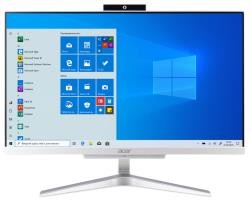 Системный блок Intel Core i3
8130U, 4GB, 1Тб, монитор 21.5"https://brstar.ru/catalog/product_descripts/group_id/11821/prod_id/2179998/from/ym?ymclid=16103605761103961603500006шт.шт.112Кресло компьютерное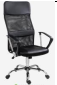 https://td-meb.ru/71 Размеры: 55х80шт.шт.113Стол офисный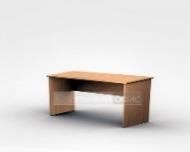 1400х600х750шт.шт.114Сетевой фильтр Pilot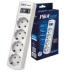 Четыре розетки
https://www.ozon.ru/category/setevy
e-filtry-15907/pilot-152638305/шт.шт.11ПРОГРАММНОЕ ОБЕСПЕЧЕНИЕ НА КОМПЬЮТЕРЕ УЧАСТНИКАПРОГРАММНОЕ ОБЕСПЕЧЕНИЕ НА КОМПЬЮТЕРЕ УЧАСТНИКАПРОГРАММНОЕ ОБЕСПЕЧЕНИЕ НА КОМПЬЮТЕРЕ УЧАСТНИКАПРОГРАММНОЕ ОБЕСПЕЧЕНИЕ НА КОМПЬЮТЕРЕ УЧАСТНИКАПРОГРАММНОЕ ОБЕСПЕЧЕНИЕ НА КОМПЬЮТЕРЕ УЧАСТНИКАПРОГРАММНОЕ ОБЕСПЕЧЕНИЕ НА КОМПЬЮТЕРЕ УЧАСТНИКАПРОГРАММНОЕ ОБЕСПЕЧЕНИЕ НА КОМПЬЮТЕРЕ УЧАСТНИКАПРОГРАММНОЕ ОБЕСПЕЧЕНИЕ НА КОМПЬЮТЕРЕ УЧАСТНИКА1Операционная системаMicrosoft Windows 7-10шт.шт.112Microsoft Office (Word, Excel, Access)Версия 2016, 2019шт.шт.11РАСХОДНЫЕ МАТЕРИАЛЫ, ОБОРУДОВАНИЕ И ИНСТРУМЕНТЫ, КОТОРЫЕУЧАСТНИКИ ДОЛЖНЫ ИМЕТЬ ПРИ СЕБЕ (при необходимости)РАСХОДНЫЕ МАТЕРИАЛЫ, ОБОРУДОВАНИЕ И ИНСТРУМЕНТЫ, КОТОРЫЕУЧАСТНИКИ ДОЛЖНЫ ИМЕТЬ ПРИ СЕБЕ (при необходимости)РАСХОДНЫЕ МАТЕРИАЛЫ, ОБОРУДОВАНИЕ И ИНСТРУМЕНТЫ, КОТОРЫЕУЧАСТНИКИ ДОЛЖНЫ ИМЕТЬ ПРИ СЕБЕ (при необходимости)РАСХОДНЫЕ МАТЕРИАЛЫ, ОБОРУДОВАНИЕ И ИНСТРУМЕНТЫ, КОТОРЫЕУЧАСТНИКИ ДОЛЖНЫ ИМЕТЬ ПРИ СЕБЕ (при необходимости)РАСХОДНЫЕ МАТЕРИАЛЫ, ОБОРУДОВАНИЕ И ИНСТРУМЕНТЫ, КОТОРЫЕУЧАСТНИКИ ДОЛЖНЫ ИМЕТЬ ПРИ СЕБЕ (при необходимости)РАСХОДНЫЕ МАТЕРИАЛЫ, ОБОРУДОВАНИЕ И ИНСТРУМЕНТЫ, КОТОРЫЕУЧАСТНИКИ ДОЛЖНЫ ИМЕТЬ ПРИ СЕБЕ (при необходимости)РАСХОДНЫЕ МАТЕРИАЛЫ, ОБОРУДОВАНИЕ И ИНСТРУМЕНТЫ, КОТОРЫЕУЧАСТНИКИ ДОЛЖНЫ ИМЕТЬ ПРИ СЕБЕ (при необходимости)РАСХОДНЫЕ МАТЕРИАЛЫ, ОБОРУДОВАНИЕ И ИНСТРУМЕНТЫ, КОТОРЫЕУЧАСТНИКИ ДОЛЖНЫ ИМЕТЬ ПРИ СЕБЕ (при необходимости)1Ручка шариковаялюбаялюбаяшт.шт.12Cпециальное кресло- коляску (для участников с проблемами ОДА), программу NVDA, клавиатуру с кодом Брайля для незрячих, слуховой аппарат для участников с проблемами слуха.Cпециальное кресло- коляску (для участников с проблемами ОДА), программу NVDA, клавиатуру с кодом Брайля для незрячих, слуховой аппарат для участников с проблемами слуха.Cпециальное кресло- коляску (для участников с проблемами ОДА), программу NVDA, клавиатуру с кодом Брайля для незрячих, слуховой аппарат для участников с проблемами слуха.Cпециальное кресло- коляску (для участников с проблемами ОДА), программу NVDA, клавиатуру с кодом Брайля для незрячих, слуховой аппарат для участников с проблемами слуха.Cпециальное кресло- коляску (для участников с проблемами ОДА), программу NVDA, клавиатуру с кодом Брайля для незрячих, слуховой аппарат для участников с проблемами слуха.Cпециальное кресло- коляску (для участников с проблемами ОДА), программу NVDA, клавиатуру с кодом Брайля для незрячих, слуховой аппарат для участников с проблемами слуха.Cпециальное кресло- коляску (для участников с проблемами ОДА), программу NVDA, клавиатуру с кодом Брайля для незрячих, слуховой аппарат для участников с проблемами слуха.РАСХОДНЫЕ МАТЕРИАЛЫ И ОБОРУДОВАНИЕ, ЗАПРЕЩЕННЫЕ НА ПЛОЩАДКЕРАСХОДНЫЕ МАТЕРИАЛЫ И ОБОРУДОВАНИЕ, ЗАПРЕЩЕННЫЕ НА ПЛОЩАДКЕРАСХОДНЫЕ МАТЕРИАЛЫ И ОБОРУДОВАНИЕ, ЗАПРЕЩЕННЫЕ НА ПЛОЩАДКЕРАСХОДНЫЕ МАТЕРИАЛЫ И ОБОРУДОВАНИЕ, ЗАПРЕЩЕННЫЕ НА ПЛОЩАДКЕРАСХОДНЫЕ МАТЕРИАЛЫ И ОБОРУДОВАНИЕ, ЗАПРЕЩЕННЫЕ НА ПЛОЩАДКЕРАСХОДНЫЕ МАТЕРИАЛЫ И ОБОРУДОВАНИЕ, ЗАПРЕЩЕННЫЕ НА ПЛОЩАДКЕРАСХОДНЫЕ МАТЕРИАЛЫ И ОБОРУДОВАНИЕ, ЗАПРЕЩЕННЫЕ НА ПЛОЩАДКЕРАСХОДНЫЕ МАТЕРИАЛЫ И ОБОРУДОВАНИЕ, ЗАПРЕЩЕННЫЕ НА ПЛОЩАДКЕПо согласованию с главным экспертомПо согласованию с главным экспертомПо согласованию с главным экспертомПо согласованию с главным экспертомПо согласованию с главным экспертомПо согласованию с главным экспертомПо согласованию с главным экспертомОБОРУДОВАНИЕ ДЛЯ ГРУППЫ ЭКСПЕРТОВОБОРУДОВАНИЕ ДЛЯ ГРУППЫ ЭКСПЕРТОВОБОРУДОВАНИЕ ДЛЯ ГРУППЫ ЭКСПЕРТОВОБОРУДОВАНИЕ ДЛЯ ГРУППЫ ЭКСПЕРТОВОБОРУДОВАНИЕ ДЛЯ ГРУППЫ ЭКСПЕРТОВОБОРУДОВАНИЕ ДЛЯ ГРУППЫ ЭКСПЕРТОВОБОРУДОВАНИЕ ДЛЯ ГРУППЫ ЭКСПЕРТОВОБОРУДОВАНИЕ ДЛЯ ГРУППЫ ЭКСПЕРТОВ№ п/пНаименованиеФото необходимого оборудования или инструмента, или мебелиТехнические характеристики оборудования, инструментов и ссылка на сайт производителя,поставщикаЕд.измеренияЕд.измеренияНеобходимоекол-воНеобходимоекол-во1Стол офисный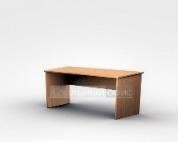 1400х600х750шт.шт.3/63/62Стул посетите ля офисный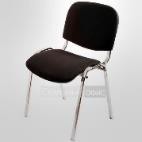 Размеры: 55х80шт.шт.553Компьютер, Моноблок или Ноутбук (не менее Intel Core i3- 8100/4GB/USBKB&Mouse). Монитор не менее 19''Системный блок Intel Core i3
8130U, 4GB, 1Тб, монитор 21.5"https://brstar.ru/catalog/product_descripts/group_id/11821/prod_id/2179998/from/ym?ymclid=16103605761103961603500006шт.шт.114Сетевой фильтр PilotЧетыре розетки https://www.ozon.ru/category/setevye-filtry-15907/pilot-152638305/шт.шт.115Многофункциональное печатающее устройство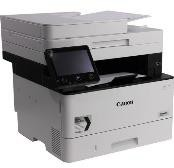 МФУ HP LaserJet Pro M426fnd, https://market.yandex.ru/product--mfu-hp-laserjet-pro-mfpm426fdn/12915107?cpa=0шт.шт.116Точки интернетаWi-fi или сеть скорость 100 mb/sWi fi или доступ по сети, скорость 100 mb/s на ПК эксперташт.шт.117Flash-накопитель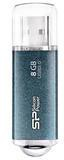 от 2 Гб https://www.dnsshop.ru/product/d0786690bba252d7/pamat-usb-20-flash-drive--2-gb/шт.шт.228Бумага А4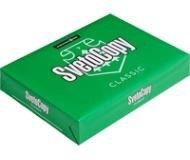 https://www.komus.ru/katalog/bumaga-i-bumazhnye-izdeliya/bumagadlya-ofisnoj-tekhniki/formatnayabumaga/bumaga-formatnaya-belayadlya-ofisnoj-tekhniki/c/73/ пачкапачка33ПРОГРАММНОЕ ОБЕСПЕЧЕНИЕ НА КОМПЬЮТЕРЕ ЭКСПЕРТАПРОГРАММНОЕ ОБЕСПЕЧЕНИЕ НА КОМПЬЮТЕРЕ ЭКСПЕРТАПРОГРАММНОЕ ОБЕСПЕЧЕНИЕ НА КОМПЬЮТЕРЕ ЭКСПЕРТАПРОГРАММНОЕ ОБЕСПЕЧЕНИЕ НА КОМПЬЮТЕРЕ ЭКСПЕРТАПРОГРАММНОЕ ОБЕСПЕЧЕНИЕ НА КОМПЬЮТЕРЕ ЭКСПЕРТАПРОГРАММНОЕ ОБЕСПЕЧЕНИЕ НА КОМПЬЮТЕРЕ ЭКСПЕРТАПРОГРАММНОЕ ОБЕСПЕЧЕНИЕ НА КОМПЬЮТЕРЕ ЭКСПЕРТАПРОГРАММНОЕ ОБЕСПЕЧЕНИЕ НА КОМПЬЮТЕРЕ ЭКСПЕРТА1Операционная системаMicrosoft Windows 7-10шт.шт.112Microsoft Office (Word, Excel, Access)Версия 2016, 2019шт.шт.113БраузерMozilla Firefox, Google Chromeшт.шт.11ОБЩАЯ ИНФРАСТРУКТУРА КОНКУРСНОЙ ПЛОЩАДКИ (при необходимости)ОБЩАЯ ИНФРАСТРУКТУРА КОНКУРСНОЙ ПЛОЩАДКИ (при необходимости)ОБЩАЯ ИНФРАСТРУКТУРА КОНКУРСНОЙ ПЛОЩАДКИ (при необходимости)ОБЩАЯ ИНФРАСТРУКТУРА КОНКУРСНОЙ ПЛОЩАДКИ (при необходимости)ОБЩАЯ ИНФРАСТРУКТУРА КОНКУРСНОЙ ПЛОЩАДКИ (при необходимости)ОБЩАЯ ИНФРАСТРУКТУРА КОНКУРСНОЙ ПЛОЩАДКИ (при необходимости)ОБЩАЯ ИНФРАСТРУКТУРА КОНКУРСНОЙ ПЛОЩАДКИ (при необходимости)ОБЩАЯ ИНФРАСТРУКТУРА КОНКУРСНОЙ ПЛОЩАДКИ (при необходимости)№ п/пНаименованиеФото необходимого оборудования, средства индивидуальной защитыТехнические характеристики оборудования, инструментов и ссылка на сайт производителя, поставщикаЕд. измеренияЕд. измеренияНеобходимое кол-воНеобходимое кол-во1Порошковый огнетушитель ОП-4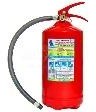 Класс В - 55 В Класс А - 2 Ашт.шт.222Вешалка для одеждыСтандартныйшт.шт.223Аптечка пер- вой помощиСтандартнаяшт.шт.11ДОПОЛНИТЕЛЬНЫЕ ТРЕБОВАНИЯ К ПЛОЩАДКЕ/КОММЕНТАРИИДОПОЛНИТЕЛЬНЫЕ ТРЕБОВАНИЯ К ПЛОЩАДКЕ/КОММЕНТАРИИДОПОЛНИТЕЛЬНЫЕ ТРЕБОВАНИЯ К ПЛОЩАДКЕ/КОММЕНТАРИИДОПОЛНИТЕЛЬНЫЕ ТРЕБОВАНИЯ К ПЛОЩАДКЕ/КОММЕНТАРИИДОПОЛНИТЕЛЬНЫЕ ТРЕБОВАНИЯ К ПЛОЩАДКЕ/КОММЕНТАРИИДОПОЛНИТЕЛЬНЫЕ ТРЕБОВАНИЯ К ПЛОЩАДКЕ/КОММЕНТАРИИДОПОЛНИТЕЛЬНЫЕ ТРЕБОВАНИЯ К ПЛОЩАДКЕ/КОММЕНТАРИИДОПОЛНИТЕЛЬНЫЕ ТРЕБОВАНИЯ К ПЛОЩАДКЕ/КОММЕНТАРИИ№ п/пНаименованиеНаименование необходимого оборудования или инструмента, или мебелиТехнические характеристики оборудования, инструментов и ссылка на сайт производителя, поставщикаЕд. измеренияЕд. измеренияНеобходимое кол-воНеобходимое кол-во1Точки электропитания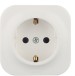 Точка электропитания 220VШтШт12122Точки интерне таWifi или локальная сеть скорость 100 mb/sWifi или локальная сеть скорость 100 mb/sШтШт223Кулер для воды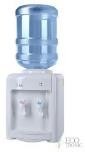 Настольный без охлажденияШт.Шт.114.Стаканчики  для воды100штУп.Уп.225Вода для кулера19 лШт.Шт.22Наименование нозологийПлощадь, м.кв.Ширина прохода между рабочими местами, м.Специализированное оборудованиеРабочее место участника с нарушением слуха3000х19001,5 мДля участников с нарушением слуха
необходимо предусмотреть:а) наличие звукоусиливающей аппаратуры, акустической системы, информационной индукционной системы, наличие индивидуальных наушников;б) наличие на площадке переводчика
русского жестового языка (сурдопереводчика);в) оформление конкурсного задания в доступной текстовой информации.Рабочее место участника с нарушением зрения3000х19001,5 мДля участников с нарушением зрениянеобходимо:а) текстовое описание конкурсного задания в плоскопечатном виде с крупным размером шрифта, учитывающим состояние зрительного анализатора участника с остаточным зрением (в формате Microsoft Word не менее 16-18 пт), дублированного рельефно точечным шрифтом Брайля (при необходимости);- лупа с подсветкой для слабовидящих;электронная лупа;б) для рабочего места, предполагающего работу на компьютере – оснащение специальным компьютерным оборудованием и оргтехникой:- видеоувеличитель;- программы экранного доступа NVDA и JAWS18 (при необходимости);- брайлевский дисплей (при
необходимости);в) для рабочего места участника с нарушением зрения, имеющего собаку проводника, необходимо предусмотреть место для собаки-проводника;
г) оснащение (оборудование) специального рабочего места тифлотехническими ориентирами и устройствами, с возможностью использования крупного рельефно контрастного шрифта и шрифта Брайля, акустическими навигационными средствами, обеспечивающими беспрепятственное нахождение инвалидом по зрению – слепого своего рабочего места и выполнение трудовых функций;д) индивидуальное равномерное освещение не менее 300 люксРабочее место участника с нарушением ОДА3000х19001,5 мОснащение (оборудование) специального рабочего места оборудованием, обеспечивающим реализацию эргономических принципов:а) увеличение размера зоны на одно место с учетом подъезда и разворота кресла-коляски, увеличения ширины прохода между рядами верстаков;б) для участников, передвигающихся в кресле-коляске, необходимо выделить 1-2 первых рабочих места в ряду у дверного проема;в) оснащение (оборудование) специального рабочего места специальными механизмами и устройствами, позволяющими изменять высоту и наклон рабочей поверхности, положение сиденья рабочего стула по высоте и наклону, угол наклона спинки рабочего стула, оснащение специальным сиденьем, обеспечивающим компенсацию усилия при вставанииРабочее место участника с соматическими заболеваниями3000х19001,5 мСпециальные требования к условиям труда инвалидов вследствие заболеваний сердечно сосудистой системы, а также инвалидов вследствие других соматических заболеваний, предусматривают отсутствие:а) вредных химических веществ, включая аллергены, канцерогены, оксиды металлов, аэрозоли преимущественно фиброгенного действия;б) тепловых излучений; локальной вибрации, электромагнитных излучений, ультрафиолетовой радиации на площадке;в) превышения уровня шума на рабочих местах;г) нарушений уровня освещенности, соответствующей действующим нормативам.Необходимо обеспечить наличие столов с регулируемыми высотой и углом наклона поверхности; стульев (кресел) с регулируемыми высотой сиденья и положением спинки (в соответствии со спецификой заболевания)Рабочее место участника с ментальными нарушениями3000х19001,5 мСпециальные требования к условиям труда инвалидов, имеющих нервно-психические заболевания:а) создание оптимальных и допустимых санитарно-гигиенических условий производственной среды, в том числе:температура воздуха в холодный период года при легкой работе - 21 - 24 °C; при средней тяжести работ - 17 - 20 °C; влажность воздуха в холодный и теплый периоды года 40 - 60 %;отсутствие вредных веществ: аллергенов, канцерогенов, аэрозолей, металлов, оксидов металлов;б) электромагнитное излучение - не выше ПДУ; шум - не выше ПДУ (до 81 дБА);отсутствие локальной и общей вибрации;отсутствие продуктов и препаратов, содержащих живые клетки и споры микроорганизмов, белковые препараты;в) оборудование (технические устройства) должны быть безопасны и комфортны в использовании (устойчивые конструкции, прочная установка и фиксация, простой способ пользования без сложных систем включения и выключения, с автоматическим выключением при неполадках; расстановка и расположение, не создающие помех для подхода, пользования и передвижения; расширенные расстояния между столами, мебелью; не должна затрудняющая доступность устройств;исключение острых выступов, углов, ранящих поверхностей, выступающих крепежных деталей).